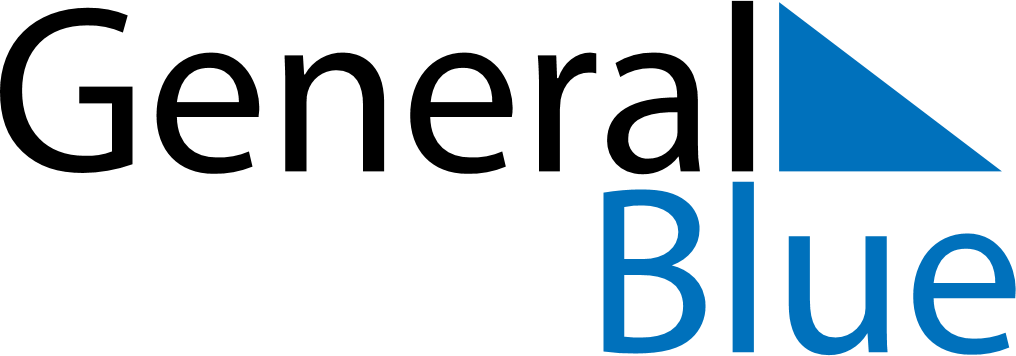 April 2022April 2022April 2022ChinaChinaSundayMondayTuesdayWednesdayThursdayFridaySaturday123456789Qingming Festival101112131415161718192021222324252627282930